January 5, 2017A-110036Via Certified MailBank of Tokyo-Mitsubishi UFJ Ltd.Attn: International Operations DepartmentHarborside Financial Center500 Plaza IIIJersey City NJ  07311Dear Sir/Madam:	On January 3, 2017, the Commission received your Letter of Credit Amendment on behalf of Constellation New Energy Inc requesting that the Letter of Credit be cancelled in its entirety. Under cover of this letter please find the original financial instrument and amendments, returned to you per your request.	Should you have any questions pertaining to your filing, please contact our Bureau at 717-772-7777.								Sincerely,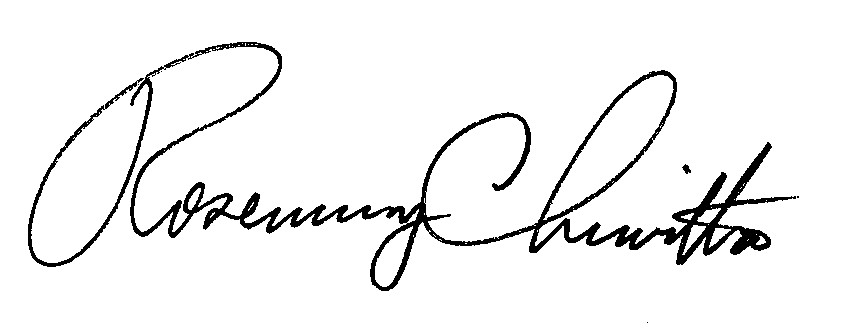 Rosemary ChiavettaSecretaryEnclosureCC:  Constellation New Energy Inc. (letter only via email and First Class Mail)RC: alw